  Rotary Club of Sooke's 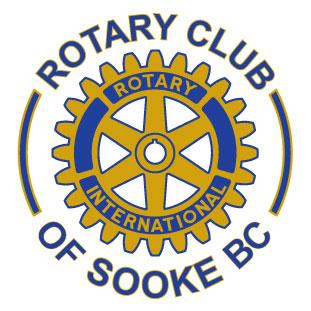 Annual Auction and Spring Fair                                          Exhibitor Application & Agreement                    Rotary Club of Sooke.  Box 515 Sooke, BC V9Z 1H5  Email; sales@sookerotary.comOrganization / Business       Contact person(s)                            Business phone	          Cell phone or Other        Email         Mailing Address	       Description of business activity in Booth       Will you be serving or selling food?  YES   NO   If YES, are you VIHA  approved?  YES   NODo you require electricity?   YES   NO. If YES, what purpose      SILENT OR LIVE AUCTION DONATION PLEDGEMaximize your business’s exposure in our Flyer and on the Event Day! Silent Auction items on Auction Tables will direct attendees to your Exhibitor Booth. Description of donation       Value of Donation    $            Is Donation an Item or Certificate?       Gift Certificate Enclosed?  YES   NO   Rotary To Print.  Expiry Date                     BUSINESS EXPO BOOTH   $125.00 per 10' X 10' space                                     QTY      x  $125 =  $     (may request multiple spaces, if available)   Booth will be allocated upon receipt of payment in full  TABLE RENTALS 6'  Tables, **must be reserved at time of booking                  QTY      x   $25  =  $                                                                                                                                          BALANCE DUE   $      Please return Application and Payment to;  Rotary Club of Sooke, PO Box 515 Sooke, BC V9Z 1H5 PAYMENT METHODCHEQUE        CASH       VISA       MASTERCARD                          Make cheques payable to "Rotary Club of Sooke"Cardholder Name       Credit Card Number       CVS (on back of card)     Expiry (M/Y)          I authorize the Rotary Club of Sooke to charge the credit card indicated in this authorization form. This payment authorization is valid for one time use only, for the goods/services described above.  I certify that I am an authorized user of this credit card and that I will not dispute the payment with my credit card company; so long as the transaction corresponds to the terms indicated on this form.  I have read and agree to the Terms and Conditions (Attached)Signature                                                                                                                Date       